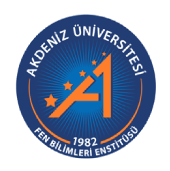 T.C.AKDENİZ ÜNİVERSİTESİFEN BİLİMLERİ ENSTİTÜSÜDÖNEM PROJESİ KONUSU ÖNERİ FORMU....  /  .... / 20...                  Öğrenci BilgileriÖğrenci BilgileriÖğrenci BilgileriÖğrenci BilgileriÖğrenci BilgileriAdı-SoyadıAdı-SoyadıÖğrenci NumarasıÖğrenci NumarasıAnabilim DalıAnabilim DalıProgramıProgramıDanışman Öğretim Üyesi BilgileriDanışman Öğretim Üyesi BilgileriDanışman Öğretim Üyesi BilgileriDanışman Öğretim Üyesi BilgileriDanışman Öğretim Üyesi BilgileriUnvanı, Adı-SoyadıUnvanı, Adı-SoyadıÖğrencinin Aldığı DerslerÖğrencinin Aldığı DerslerÖğrencinin Aldığı DerslerÖğrencinin Aldığı DerslerÖğrencinin Aldığı DerslerSıra NoDersin KoduDersin KoduDersin AdıKredi Sayısı12345678910DÖNEM PROJESİ BİLGİLERİDÖNEM PROJESİ BİLGİLERİDÖNEM PROJESİ BİLGİLERİDÖNEM PROJESİ BİLGİLERİDÖNEM PROJESİ BİLGİLERİProje Başlığı (Türkçe)  / Title of Project (in Turkish)Proje Başlığı (Türkçe)  / Title of Project (in Turkish)Proje Başlığı (Türkçe)  / Title of Project (in Turkish)Proje Başlığı (Türkçe)  / Title of Project (in Turkish)Proje Başlığı (Türkçe)  / Title of Project (in Turkish)Anahtar Kelimeler (Türkçe) / Keywords (in Turkish)Anahtar Kelimeler (Türkçe) / Keywords (in Turkish)Anahtar Kelimeler (Türkçe) / Keywords (in Turkish)Anahtar Kelimeler (Türkçe) / Keywords (in Turkish)Anahtar Kelimeler (Türkçe) / Keywords (in Turkish)Proje Başlığı (İngilizce) / Title of Thesis (in English)Proje Başlığı (İngilizce) / Title of Thesis (in English)Proje Başlığı (İngilizce) / Title of Thesis (in English)Proje Başlığı (İngilizce) / Title of Thesis (in English)Proje Başlığı (İngilizce) / Title of Thesis (in English)Anahtar Kelimeler (İngilizce) / Keywords (in English)Anahtar Kelimeler (İngilizce) / Keywords (in English)Anahtar Kelimeler (İngilizce) / Keywords (in English)Anahtar Kelimeler (İngilizce) / Keywords (in English)Anahtar Kelimeler (İngilizce) / Keywords (in English)Projenin Amacı / Aim of the Project Projenin Amacı / Aim of the Project Projenin Amacı / Aim of the Project Projenin Amacı / Aim of the Project Projenin Amacı / Aim of the Project (Önerilen projenin amacı, araştırma sorusu ve varılmak istenen sonuçlar kısaca ifade edilmelidir.)Not: Yazım alanı gerektiği kadar uzatılabilir.(Önerilen projenin amacı, araştırma sorusu ve varılmak istenen sonuçlar kısaca ifade edilmelidir.)Not: Yazım alanı gerektiği kadar uzatılabilir.(Önerilen projenin amacı, araştırma sorusu ve varılmak istenen sonuçlar kısaca ifade edilmelidir.)Not: Yazım alanı gerektiği kadar uzatılabilir.(Önerilen projenin amacı, araştırma sorusu ve varılmak istenen sonuçlar kısaca ifade edilmelidir.)Not: Yazım alanı gerektiği kadar uzatılabilir.(Önerilen projenin amacı, araştırma sorusu ve varılmak istenen sonuçlar kısaca ifade edilmelidir.)Not: Yazım alanı gerektiği kadar uzatılabilir.Projenin Konusu ve Kapsamı / Subject and Scope of the ProjectProjenin Konusu ve Kapsamı / Subject and Scope of the ProjectProjenin Konusu ve Kapsamı / Subject and Scope of the ProjectProjenin Konusu ve Kapsamı / Subject and Scope of the ProjectProjenin Konusu ve Kapsamı / Subject and Scope of the Project(Önerilen projenin konusu ve kapsamı açıkça tanımlanmalı ve amaç ile ilişkilendirilmelidir.)Not: Yazım alanı gerektiği kadar uzatılabilir.(Önerilen projenin konusu ve kapsamı açıkça tanımlanmalı ve amaç ile ilişkilendirilmelidir.)Not: Yazım alanı gerektiği kadar uzatılabilir.(Önerilen projenin konusu ve kapsamı açıkça tanımlanmalı ve amaç ile ilişkilendirilmelidir.)Not: Yazım alanı gerektiği kadar uzatılabilir.(Önerilen projenin konusu ve kapsamı açıkça tanımlanmalı ve amaç ile ilişkilendirilmelidir.)Not: Yazım alanı gerektiği kadar uzatılabilir.(Önerilen projenin konusu ve kapsamı açıkça tanımlanmalı ve amaç ile ilişkilendirilmelidir.)Not: Yazım alanı gerektiği kadar uzatılabilir.Literatür Özeti / Literature ReviewLiteratür Özeti / Literature ReviewLiteratür Özeti / Literature ReviewLiteratür Özeti / Literature ReviewLiteratür Özeti / Literature Review(Önerilen proje konusu ile ilgili alanda yapılan ulusal ve uluslararası yayınlar taranarak, ham bir liste şeklinde olmadan, kısa bir literatür analizi yapılmalıdır.)Not: Yazım alanı gerektiği kadar uzatılabilir.(Önerilen proje konusu ile ilgili alanda yapılan ulusal ve uluslararası yayınlar taranarak, ham bir liste şeklinde olmadan, kısa bir literatür analizi yapılmalıdır.)Not: Yazım alanı gerektiği kadar uzatılabilir.(Önerilen proje konusu ile ilgili alanda yapılan ulusal ve uluslararası yayınlar taranarak, ham bir liste şeklinde olmadan, kısa bir literatür analizi yapılmalıdır.)Not: Yazım alanı gerektiği kadar uzatılabilir.(Önerilen proje konusu ile ilgili alanda yapılan ulusal ve uluslararası yayınlar taranarak, ham bir liste şeklinde olmadan, kısa bir literatür analizi yapılmalıdır.)Not: Yazım alanı gerektiği kadar uzatılabilir.(Önerilen proje konusu ile ilgili alanda yapılan ulusal ve uluslararası yayınlar taranarak, ham bir liste şeklinde olmadan, kısa bir literatür analizi yapılmalıdır.)Not: Yazım alanı gerektiği kadar uzatılabilir.Proje Çalışmasının Özgünlüğü / Originality of the ProjectProje Çalışmasının Özgünlüğü / Originality of the ProjectProje Çalışmasının Özgünlüğü / Originality of the ProjectProje Çalışmasının Özgünlüğü / Originality of the ProjectProje Çalışmasının Özgünlüğü / Originality of the Project(Yapılan literatür analizi kullanılarak önerilen tez konusunun özgün değeri ve dayandığı hipotez ya da hipotezler açıklanmalıdır.) Not: Yazım alanı gerektiği kadar uzatılabilir.(Yapılan literatür analizi kullanılarak önerilen tez konusunun özgün değeri ve dayandığı hipotez ya da hipotezler açıklanmalıdır.) Not: Yazım alanı gerektiği kadar uzatılabilir.(Yapılan literatür analizi kullanılarak önerilen tez konusunun özgün değeri ve dayandığı hipotez ya da hipotezler açıklanmalıdır.) Not: Yazım alanı gerektiği kadar uzatılabilir.(Yapılan literatür analizi kullanılarak önerilen tez konusunun özgün değeri ve dayandığı hipotez ya da hipotezler açıklanmalıdır.) Not: Yazım alanı gerektiği kadar uzatılabilir.(Yapılan literatür analizi kullanılarak önerilen tez konusunun özgün değeri ve dayandığı hipotez ya da hipotezler açıklanmalıdır.) Not: Yazım alanı gerektiği kadar uzatılabilir.Yöntem / Methodology Yöntem / Methodology Yöntem / Methodology Yöntem / Methodology Yöntem / Methodology (Proje konusunu incelemek için uygulanacak yöntem açıklanmalıdır. Bu amaç doğrultusunda varsa yapılacak ölçümler, derlenecek veriler ve veri toplama yöntemi açık bir şekilde tanıtılmalıdır.)Not: Yazım alanı gerektiği kadar uzatılabilir.(Proje konusunu incelemek için uygulanacak yöntem açıklanmalıdır. Bu amaç doğrultusunda varsa yapılacak ölçümler, derlenecek veriler ve veri toplama yöntemi açık bir şekilde tanıtılmalıdır.)Not: Yazım alanı gerektiği kadar uzatılabilir.(Proje konusunu incelemek için uygulanacak yöntem açıklanmalıdır. Bu amaç doğrultusunda varsa yapılacak ölçümler, derlenecek veriler ve veri toplama yöntemi açık bir şekilde tanıtılmalıdır.)Not: Yazım alanı gerektiği kadar uzatılabilir.(Proje konusunu incelemek için uygulanacak yöntem açıklanmalıdır. Bu amaç doğrultusunda varsa yapılacak ölçümler, derlenecek veriler ve veri toplama yöntemi açık bir şekilde tanıtılmalıdır.)Not: Yazım alanı gerektiği kadar uzatılabilir.(Proje konusunu incelemek için uygulanacak yöntem açıklanmalıdır. Bu amaç doğrultusunda varsa yapılacak ölçümler, derlenecek veriler ve veri toplama yöntemi açık bir şekilde tanıtılmalıdır.)Not: Yazım alanı gerektiği kadar uzatılabilir.Araştırma Olanakları / Research OpportunitiesAraştırma Olanakları / Research OpportunitiesAraştırma Olanakları / Research OpportunitiesAraştırma Olanakları / Research OpportunitiesAraştırma Olanakları / Research Opportunities(Proje konusunu öneren Anabilim Dalında mevcut olup proje çalışması sırasında kullanılacak olan altyapı, ekipman vb. araştırma olanakları belirtilmelidir.)Not: Yazım alanı gerektiği kadar uzatılabilir.(Proje konusunu öneren Anabilim Dalında mevcut olup proje çalışması sırasında kullanılacak olan altyapı, ekipman vb. araştırma olanakları belirtilmelidir.)Not: Yazım alanı gerektiği kadar uzatılabilir.(Proje konusunu öneren Anabilim Dalında mevcut olup proje çalışması sırasında kullanılacak olan altyapı, ekipman vb. araştırma olanakları belirtilmelidir.)Not: Yazım alanı gerektiği kadar uzatılabilir.(Proje konusunu öneren Anabilim Dalında mevcut olup proje çalışması sırasında kullanılacak olan altyapı, ekipman vb. araştırma olanakları belirtilmelidir.)Not: Yazım alanı gerektiği kadar uzatılabilir.(Proje konusunu öneren Anabilim Dalında mevcut olup proje çalışması sırasında kullanılacak olan altyapı, ekipman vb. araştırma olanakları belirtilmelidir.)Not: Yazım alanı gerektiği kadar uzatılabilir.Yaygın Etki / Widespread ImpactYaygın Etki / Widespread ImpactYaygın Etki / Widespread ImpactYaygın Etki / Widespread ImpactYaygın Etki / Widespread Impact(Proje çalışmasının başarıyla sonuçlanması durumunda varsa sağlanabilecek yararlar tartışılmalıdır.)Not: Yazım alanı gerektiği kadar uzatılabilir.(Proje çalışmasının başarıyla sonuçlanması durumunda varsa sağlanabilecek yararlar tartışılmalıdır.)Not: Yazım alanı gerektiği kadar uzatılabilir.(Proje çalışmasının başarıyla sonuçlanması durumunda varsa sağlanabilecek yararlar tartışılmalıdır.)Not: Yazım alanı gerektiği kadar uzatılabilir.(Proje çalışmasının başarıyla sonuçlanması durumunda varsa sağlanabilecek yararlar tartışılmalıdır.)Not: Yazım alanı gerektiği kadar uzatılabilir.(Proje çalışmasının başarıyla sonuçlanması durumunda varsa sağlanabilecek yararlar tartışılmalıdır.)Not: Yazım alanı gerektiği kadar uzatılabilir.Kaynaklar / ReferencesKaynaklar / ReferencesKaynaklar / ReferencesKaynaklar / ReferencesKaynaklar / References(Literatür özetinde sunulan kaynaklar listelenmelidir.)Not: Yazım alanı gerektiği kadar uzatılabilir.(Literatür özetinde sunulan kaynaklar listelenmelidir.)Not: Yazım alanı gerektiği kadar uzatılabilir.(Literatür özetinde sunulan kaynaklar listelenmelidir.)Not: Yazım alanı gerektiği kadar uzatılabilir.(Literatür özetinde sunulan kaynaklar listelenmelidir.)Not: Yazım alanı gerektiği kadar uzatılabilir.(Literatür özetinde sunulan kaynaklar listelenmelidir.)Not: Yazım alanı gerektiği kadar uzatılabilir.